BRC Area 9 Summer Show Jumping Qualifier 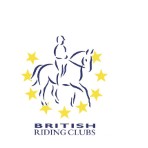 Sunday 21st July 2019Held atRectory Farm, Duntisbourne Abbots, GL7 7JWCourse builder :  Mr Stuart Clarke Judges : Mrs Dawn Allen (Show Jumping), Mr Jonathan Canty (Style)Commentary : Mrs Sue Clarke First aid provided by Team Medic.  Photographs by TopShots Hosted by Wessex Gold RCPrelim entries to be received by BRC by 28th June 2019Entries to be received to WGRC, c/o Mrs J Howse, Knappside Stud, Malmesbury Rd, Leigh, SN66RH to via email joanneehowse@icloud.com by 12th July 2019Payment by cheque to Wessex Gold RC or via BACS Account 41552740 Sort Code 40-17-25Team and Individual rosettes to 6th placeEntry Fee: £80 per team, £20 individual (includes £2 medical fee per rider)All entries must be made on the official British Riding Clubs Entry Form for the Summer Area Qualifiers.Please ensure it is clear whether the team is competing in the Senior, Junior, Team or Individual section by using the correct class reference.Times will be on www.wessexgoldrc.co.uk and www.brcarea9.org.uk on Thursday 18th July.Contact on the day Jo Howse 07776 258797The below classes are show jumping competitions for both senior and junior riders, teams and individuals.  Those competing must be eligible based on BRC rules.  The 70 cms and 80 cms Show Jumping classes ONLY are eligible for the SWWRC Championships held at Hartpury on ?..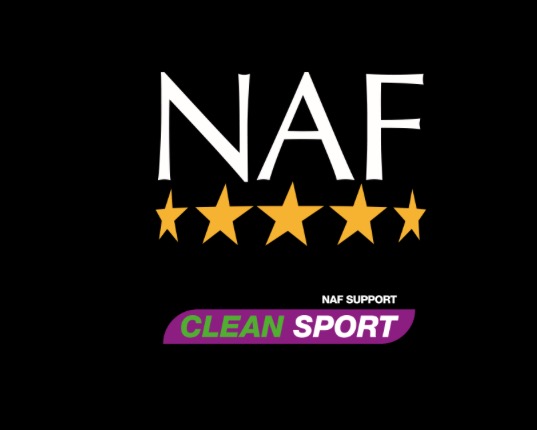 All classes with a prelim entry paid are qualifiers for the NAF Five Star National Championships held at Lincoln Show Ground on the 31st August - 1st September 2019.  ** PLEASE NOTE THE CLASSES MAY RUN IN A DIFFERENT ORDER TO THE SCHEDULE BASED ON ENTRIES.  ENTRY DEPENDING, THE STYLE JUMPING & 70CMS MAY RUN ON GRASS, OTHERWISE ALL WILL RUN IN THE 80m x 50m ARENA.Class 1 • 70 Summer Show Jumping for senior and junior teams of four riders and individuals.1A = Senior Individual, 1B = Junior Individual, 1C = Senior Team, 1D = Junior TeamClass 2 • 80 Summer Show Jumping for senior teams and junior teams of four riders and individuals.2A = Senior Individual, 2B = Junior Individual, 2C = Senior Team, 2D = Junior TeamClass 3 • 90 Winter and Summer Show Jumping for senior teams and junior teams of four riders and individuals.3A = Senior Individual, 3B = Junior Individual, 3C = Senior Team, 3D = Junior TeamClass 4 • 100 Winter and Summer Show Jumping, this is a mixed class open to senior and junior teams and individuals, teams may be any combination of senior and/or junior.4A = Senior Individual, 4B = Junior Individual, 4C = Senior Team, 4D = Junior TeamClass 5 • 110 Winter and Summer Show Jumping, this is a mixed class open to senior and junior teams and individuals, teams may be any combination of senior and/or junior.5A = Senior Individual, 5B = Junior Individual, 5C = Senior Team, 5D = Junior TeamRiders jump two rounds. All rounds are timed; the second round time is used to determine minor placings when faults cannot do this. If there is equality for first place after the second round then there will be a jump off against the clock. The best three scores in each round will count for the total score.Class 6 • Jumping with style 75 cms. 6A = Senior Individual, 6B = Junior Individual, 6C = Senior Team, 6D = Junior TeamClass 7 • Jumping with style 85 cms. 7A = Senior Individual, 7B = Junior Individual, 7C = Senior Team, 7D = Junior TeamJumping is for both senior and junior riders. It is open to teams of four riders and to individuals. Each team consists of two riders jumping a 75cm course and two riders jumping an 85cm course. Individuals may choose the height at which they jump. Riders jump one round and are judged on the style of their riding. Riders must salute the judge when entering the arena, and then canter a figure of eight until the signal to start is given; during this time, they will be judged for style on the flat.RULES AND CONDITIONS OF ENTRY1. All entries must be made on the official British Riding Clubs Entry Form.2. The committee/landowner or anyone acting for these will not be held responsible for any loss/accident to persons, animal or property however caused.3. Owners and riders enter at their own risk.4. The judge’s decision and that of the official steward is final.5. Questions about the scoring must be made to the secretary.  Objections and appeals to be made in writing, accompanied by a £10.00 deposit to the secretary within 10 minutes of the posting of the results of the class.6. This competition will run under British Riding Club Rules 2019.7. Vaccination Certificates: As stated in the rules, all BRC qualifying teams must be prepared to show their horse's passports and complete vaccination records on the day of the competition.  Chef D’Equipes should ensure these are correct.  Please send a copy of each horse’s flu vaccination record with the entries (unless already on Area database).  Any incorrect certificates will result in exclusion from the qualifying competition.8. Entries will not be accepted without the correct fee, either by Cheque or BACS.9. In the event of withdrawals, the organisers regret that they cannot refund entry fees.10. Competitors must follow the instructions of stewards at all times.11. All horses and or ponies must be 4yrs or over.12. Only persons and/or horses competing may use the warm up facilities.  Competitors may only warm up in the designated areas.  Lunging is not permitted.13. Horses may not be left unattended tied to horseboxes or trailers. As a courtesy to the landowner please clear all droppings / hay. Park where requested by parking stewards.14. Competitors must wear the correct hats, dress and footwear as per BRC rules:Hard hats must be worn and chin strap fastened by all riders when mounted, conforming to one of the following - PAS015 (1998 or 2011),  VG1 01.040: 2014-12 marked with the BSI Kite-mark / Inspec IC.   ASTM F1163 (2004a or 04a onwards) marked SEI Mark. SNELL E2001 or SNELL 2016. AS/NZS 3838 (2006 onwards) marked with the SAI Global Mark.  NO OTHER SPECIFICATION WILL BE PERMITTED.  All competitors must have an AQUA hat tag with either BRC, PC or BE logos.  Failure to do so will result in elimination.15. Health and Safety - The organisers of this event have taken reasonable precautions to ensure the health and safety of everyone present.  For these measures to be effective everyone must take all reasonable precautions to avoid and prevent accidents occurring and must obey the instructions of the Organisers and Officials and Stewards. Paramedics are on site for this competition.16. Legal Liability - Horse / pony sports can be dangerous, and animals are unpredictable. Neither Rectory Farm or Wessex Gold Riding Club nor any person acting on their behalf, or the landowners can accept any liability for the loss, damage, accident or injury to any person or property.  It is a condition of entry that each entrant agrees to indemnify the above persons against any legal action arising from such an incident.         All persons attending the show will be deemed to have accepted these rules and conditions.